Name________________________________							        Date __________Mr. Tallman										        Math 7RDo NowEvaluate the following.  7) The New York Jets started out at the 30 yard line.  Ryan Fitzpatrick throws a 15 yard pass, but on the next play, the Jets receive a false start and have to take a 5 yard penalty.  What yard line are the Jets currently on?  Write an expression to model this situation.Lesson #4 – Subtracting IntegersLet’s remember the addition rules for integers: Let’s discover the rule for subtracting integers: Model the following problem on the number line below:     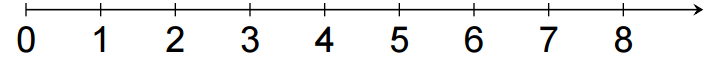 Rewrite  using an addition expression:  ______________If you reverse the order of integers, 3 – 5, will you get the same answer?  Explain.Example 1) Change each subtraction problem into an addition problem.  Then evaluate each.Example 2) Evaluate each expression if a = 9, b =  and c = Example 3) The temperature on Monday was C.  By Tuesday, the temperature rose to C.  Write an expression to show the change in temperature.  Then state the change in temperature.Now You Try!For questions 4-6 , evaluate the expressions when x = -5 and y = 75) Complete the table below.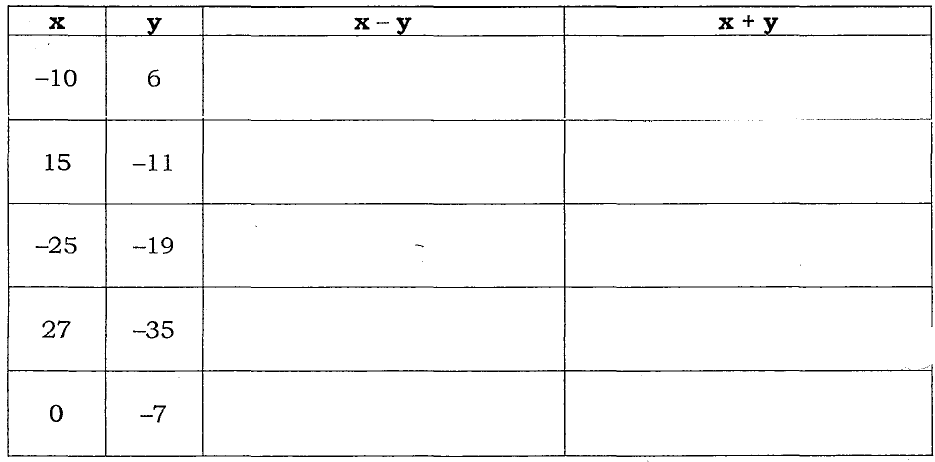 6) The top of a sailboat mast is 22 feet above the water’s surface.  The bottom of the sailboat is 3 feet below the surface of the water.  What is the difference in elevations?7) The temperature at the start of a football game was .  At halftime, the temperature was .  What was the change in temperature?8) A submarine is 450 feet below sea level.  If it descends 300 feet, what is its new position?1)   2)   3)   4)   5)   6)   Adding Integers: Same SignAdding Integers: Different SignRule for Subtracting IntegersA)   B)   C)   D)   A)   14 – bB) c - a4)   5)   6)   